Aimin Hi, Inludin All	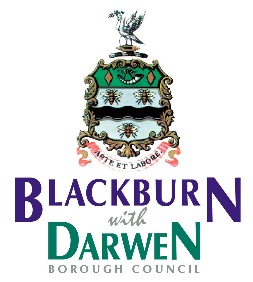  WitDARWENBOROUGH COUNCILCHILDREN’S SERVICES & EDUCATION DEPARTMENTAPPLICATION FOREMPLOYMENT(FOR CLERICAL/ADMIN POSTS, WELFARE ASSISTANTS, SITE SUPERVISORS, NON-TEACHING ASSISTANTS AND OTHER NON TEACHING POSTS WITHIN BLACKBURN WITH / NURSERY SCHOOLS)INTRODUCTIONTnk you for sowin interest in tis post t   wit Drwen Sool/Nursery SoolWe would like to tke tis opportunity to wis you every suess in your pplition for employment.. Before you bein, plese red ll te douments enlosed – tey re desined to elp youPlese note tt tis form is n essentil prt of te Counil’s seletion proess nd pre- prepred CV’s re not eptble nd will not be red or onsidered by te sortlistin pnel.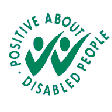 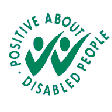 Plese return your ompleted pplition form to Te Hedteer t te sool  (unless oterwise stted on te vny dvertisement) ______________________________________________________________________________Note: If you do not reeive  furter ommunition from us witin four weeks of te losin dte, plese ssume tt on tis osion your pplition s not been suessful.        _____________________________________________________________________________________________         Vluin EmployeesOFFICE USE ONLYApplint Referene NoEQUAL OPPORTUNITIES IN EMPLOYMENT   				 - Monitorin QuestionnireWe re requestin tis informtion beuse s n equl opportunities employer, te Counil onsiders tt it is essentil to monitor te reruitment proess. Terefore it would be ppreited if you would nswer te questions sked below.Te informtion you supply will be reorded on te Counils Reruitment Mner Computer system nd will be nlysed on  reulr bsis in order to report te results of reruitment nd seletion proedures.Our im is tt ll pplints sould be treted firly nd witout bis.Te informtion provided ere will be deted from your pplition nd will not be vilble to te sortlistin pnel until fter te sortlistin ste s been ompleted. After te sortlistin ste te informtion will be needed in order to ontt tose ndidtes seleted for interview.Applition for te Post of: 	Post Referene No:				Sool  	Surnme       		             Title              (Mr/Mrs/Miss/ Ms/Oter)Forenme(s) 	Address        	Post Code      Email 	       Tel (Home)   			Tel (Work) 	Te followin informtion will be used to sertin te requirements for fmily friendly poliiesDo you ve ny ildren wo rely on you for dy-to-dy re nd ttention?	.If Yes or Sometimes plese list teir es on te next 31st Auust	                   Plese indite usin te boxes e.. if you ve 2 ildren ed 2 nd 14 you would write	   Do you ve ny oter reltives/friends tt rely on you for dy-to-dy re nd ttention?	Disbility. Do you onsider yourself to be  disbled person?	(Plese see tted uidne notes)Gender:		Are you:		Ae:	Wt is your dte of birt?  (DD/MM/YYInternl/Externl:	Are you  	Employed by tis Counil?					Employed in Lol Government elsewere?					Not employed in Lol Government?How did you er of tis vny?YOUR APPLICATION(To be ompleted by te pplint)Te informtion you provide in tis setion is very importnt wen ssessin your pplition inst te person speifition enlosed. It will be extremely importnt in determinin weter you re sortlisted or not. Plese use tis spe to desribe ow your skills, experiene, knowlede nd trinin would enble you to meet te requirements of tis job. Remember tt you my refer to relevnt exmples from outside te workple. Tere re more detiled notes bout te importne of tis setion provided in te uidne notes ‘How to omplete your pplition form’. Plese red te notes before you strt nd ontinue on  seprte piee of pper if neessry.Plese note – If you re usin  ontinution seet plese ple te title of te job for wi you re pplyin nd te job referene number on te top of e pePERSONAL DETAILS   Plese omplete tis setion in blok pitlsApplition for post of t    SoolJob Referene Number  Surnme   Title  (Mr/Mrs/Miss)   Forenme(s)  Address  Postode                       Email              Tel (Home)    Tel (Work)   CURRENT OR MOST RECENT EMPLOYMENTIf you re urrently employed plese ive detils of your most reent employer. If you ve just left edution or ve been employed before plese use pe 3 to explin ow you meet te requirements in personl speifition.Job Title  		Strt dte in urrent job Nme nd ddress of urrent employer  				       	Strt dte wit employer  How mu notie do you ve to ive? Brief description of dutiesEDUCATION AND QUALIFICATIONSApplition for te post of	Please complete this section ONLY if educational qualifications are required for the post and are included in the person specification. In addition, you should include details of training and/or qualification and/or membership of professional bodies if they are relevant to the post for which you are applying.SECONDARY EDUCATIONHIGHER-FURTHER EDUCATIONRELEVANT TRAINING COURSES-PROGRAMMES ATTENDEDOTHER INFORMATIONINTERVIEW DATESPlease give any dates, over the next two months, when you will not be able available for interview. We remind you that in some cases, and in particular where we have advertised dates for interview, it is not possible to re-schedule interviews if you are not available.REFERENCESGive the names and addresses of two referees of whom we could make confidential enquiries. One should be your current employer (or if you are not currently employed, your last employer). If you are a school leaver, one of your referees should be your head teacher. If you have not been employed and it is some time since you left school, please give referees who are not relatives.Email: _______________________________________                  Email:  ________________________________________Capacity in which known to you:Note: We will not accept referees forwarded with your application formCan we make contact with your current employer prior to interview?	REHABILITATION OF OFFENDERSHave you ever been convicted of a criminal offence which under the provisions of the Rehabilitation of Offenders Act 1974, is not spent? (See attached guidance notes)						If yes plese enlose detils.		DRIVING LICENCEComplete this section ONLY if the Person Specification provided requires that you are able to drive a vehicle.Do you ve  urrent drivin liene?			Are you relted to ny of te Sool Governors or stff members	.					If yes ive teir nme nd position	Canvassing directly or indirectly will disqualify candidates.I CERTIFY THAT THE INFORMATION GIVEN ON THIS FORM IS TO THE BEST OF MY KNOWLEDGE CORRECT AND COMPLETE	Signature					                                                                 Date	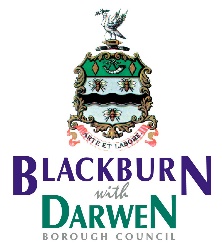 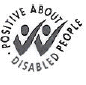 The Council is committed as part of its Equal Opportunities Policy to attempt to ensure that no job applicant or employee receives less favourable treatment on the grounds of colour, race, ethnic or national origin, language, religion, gender, marital status, sexuality, disability, age, social background or any other unjustifiable reason.  Procedures will be regularly reviewed to ensure that individuals are recruited, promoted, trained and treated on the basis of merits and abilities.Do you have any special requirements in relation to the school’s application and recruitment process?My special requirements are:This information is being collected so that if you are offered the job, any adjustments to the working condition or environment that may be required, to enable you to carry out the duties of the job will be considered in consultation with you.Your applicationThere is no legal requirement to provide information about your disability on this form. However, you are encouraged to do so, in fairness to yourself, and in order for us to meet the commitments under our Equal Opportunities Policy.If you are disabled and require assistance with completing the application form or you would like to submit a taped version of your application form, please telephone the School HR Team for further advice. The telephone number is 01254 588973 between the office hours 9:00am - 5:00pm.Please return this form together with your application form and the equal opportunities monitoring form. Thank you for your co-operation in completing this form.PREVIOUS EMPLOYMENT (MOST RECENT FIRST)Plese detil in dte order ll previous work experiene, unpid nd pid, voluntry, non-tein s well s tein, sine levin seondry sool or ollee nd explntions for ny ps (if pplible)PREVIOUS EMPLOYMENT (MOST RECENT FIRST)Plese detil in dte order ll previous work experiene, unpid nd pid, voluntry, non-tein s well s tein, sine levin seondry sool or ollee nd explntions for ny ps (if pplible)PREVIOUS EMPLOYMENT (MOST RECENT FIRST)Plese detil in dte order ll previous work experiene, unpid nd pid, voluntry, non-tein s well s tein, sine levin seondry sool or ollee nd explntions for ny ps (if pplible)PREVIOUS EMPLOYMENT (MOST RECENT FIRST)Plese detil in dte order ll previous work experiene, unpid nd pid, voluntry, non-tein s well s tein, sine levin seondry sool or ollee nd explntions for ny ps (if pplible)PREVIOUS EMPLOYMENT (MOST RECENT FIRST)Plese detil in dte order ll previous work experiene, unpid nd pid, voluntry, non-tein s well s tein, sine levin seondry sool or ollee nd explntions for ny ps (if pplible)DatesDatesEmployer’s name and addressJob title, main activities and responsibilitiesReason for leavingFromToExams passedDate passedGrade attainedExams passedDate passedGrade attainedTitle of courseDate attendedPROFESSIONAL BODIESPROFESSIONAL BODIESPlease give details of any professional bodies, guilds or craft association to which you belong, (Please state the status of your membership e.g. Associate, Member, Student, Fellow, etc, and the date you were admitted to the body)Please give details of any professional bodies, guilds or craft association to which you belong, (Please state the status of your membership e.g. Associate, Member, Student, Fellow, etc, and the date you were admitted to the body)1.1.1.2.2.2.Post CodePost Code